Aanvraagformulier voor een exploitatievergunning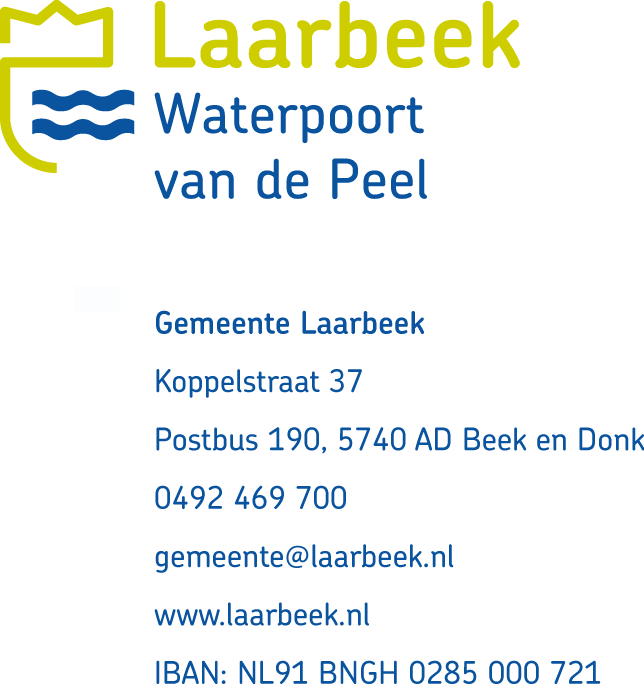 alcholvrije inrichting o.g.v. artikel 2:28 APVLet op: Bij vestiging van een nieuw bedrijf, overname van een bestaand bedrijf of wijziging van ondernemingsvorm moet u ook het BIBOB-vragenformulier invullen. Als u het BIBOB-vragenformulier niet heeft ingevuld wordt uw aanvraag voor een exploitatievergunning niet in behandeling genomen.Naam en adres van het horecabedrijf waarvoor de vergunning moet geldenNaam	____________________________________________________Soort bedrijf (bijv. snackbar)	____________________________________________________Adres	____________________________________________________Postcode en woonplaats	____________________________________________________Telefoonnummer (overdag)	____________________________________________________Gegevens van de ondernemer(s)Ondernemingsvorm:		natuurlijke personen (bijv. éénmanszaak of VOF)		rechtspersoon (bijv. een BV of NV)Dossiernr. handelsregister of verenigingen-/stichtingenreg. Kamer van Koophandel:____________________________________________________________________________Als er sprake is van een vennootschap onder firma (VOF), firma of handelsnaam invullen:____________________________________________________________________________Natuurlijk(e) persoon/personen of vennoten/bestuursleden van de rechtspersoonPersoon 1Naam en voornamen	__________________________________________________________Adres	__________________________________________________________Postcode en plaats	__________________________________________________________Telefoon overdag	__________________________________________________________Geboortedatum	__________________________________________________________Geboorteplaats	__________________________________________________________Persoon 2Naam en voornamen	__________________________________________________________Adres	__________________________________________________________Postcode en plaats	__________________________________________________________Telefoon overdag	__________________________________________________________Geboortedatum	__________________________________________________________Geboorteplaats	__________________________________________________________Persoon 3Naam en voornamen	__________________________________________________________Adres	__________________________________________________________Postcode en plaats	__________________________________________________________Telefoon overdag	__________________________________________________________Geboortedatum	__________________________________________________________Geboorteplaats	__________________________________________________________Persoon 4Naam en voornamen	__________________________________________________________Adres	__________________________________________________________Postcode en plaats	__________________________________________________________Telefoon overdag	__________________________________________________________Geboortedatum	__________________________________________________________Geboorteplaats	__________________________________________________________Omschrijving van de tot het horecabedrijf behorende lokaliteiten waarvoor de vergunning moet geldenOmschrijving lokaliteiten gelegen in het horecabedrijf en vermelding van oppervlakte in m²:1.	________________________________________________________, ___________m²2.	________________________________________________________, ___________m²3.	________________________________________________________, ___________m²4.	________________________________________________________, ___________m²5.	________________________________________________________, ___________m²Leidinggevende(n)Persoon 1Naam en voornamen	__________________________________________________________Adres	__________________________________________________________Postcode en plaats	__________________________________________________________Telefoon overdag	__________________________________________________________Geboortedatum	__________________________________________________________Geboorteplaats	__________________________________________________________Persoon 2Naam en voornamen	__________________________________________________________Adres	__________________________________________________________Postcode en plaats	__________________________________________________________Telefoon overdag	__________________________________________________________Geboortedatum	__________________________________________________________Geboorteplaats	__________________________________________________________Persoon 3Naam en voornamen	__________________________________________________________Adres	__________________________________________________________Postcode en plaats	__________________________________________________________Telefoon overdag	__________________________________________________________Geboortedatum	__________________________________________________________Geboorteplaats	__________________________________________________________Persoon 4Naam en voornamen	__________________________________________________________Adres	__________________________________________________________Postcode en plaats	__________________________________________________________Telefoon overdag	__________________________________________________________Geboortedatum	__________________________________________________________Geboorteplaats	__________________________________________________________Persoon 5Naam en voornamen	__________________________________________________________Adres	__________________________________________________________Postcode en plaats	__________________________________________________________Telefoon overdag	__________________________________________________________Geboortedatum	__________________________________________________________Geboorteplaats	__________________________________________________________Gegevens aanvraagDe aanvraag heeft betrekking op:	bestaande onderneming	vestiging nieuwe onderneming	overname bestaande onderneming 	optreden van een nieuwe beheerder	aanvraag in verband met verlopen van de geldingsduur van de vergunning 	andere omstandigheden, namelijk: _____________________________________________	_________________________________________________________________________OpeningstijdenGeef hieronder aan welke openingstijden worden gehanteerd:Maandag 	van _____________	tot _____________Dinsdag 	van _____________	tot _____________Woensdag 	van _____________	tot _____________Donderdag 	van _____________	tot _____________Vrijdag 	van _____________	tot _____________Zaterdag 	van _____________	tot _____________Zondag 	van _____________	tot _____________BijlageninstructieU moet de volgende bijlagen bij deze aanvraag voegen:Een geldig legitimatiebewijs.Een recent (niet ouder dan drie maanden) afgegeven verklaring omtrent het gedrag van de exploitant(en) en beheerder(s).Een plattegrond met nauwkeurige beschrijving en afmetingen van de inrichting (een terras daaronder inbegrepen).Een recent (niet ouder dan één maand) uittreksel uit het handelsregister bij de Kamer van Koophandel van de inschrijving van de inrichting.Een document (zoals huurcontract, eigendomsakte) waaruit blijkt dat de houder over de inrichting beschikt.OndertekeningAldus naar waarheid ingevuldPlaats: _____________________________________	Datum: ________________________Naam: _______________________________________________________________________________________________________________(Handtekening)VerzendinstructieDe ingevulde aanvraag met bijlagen opsturen naar:Gemeente LaarbeekPostbus 1905740 AD Beek en DonkOf inleveren bij:GemeentehuisKoppelstraat 375741 GA  Beek en Donk